Name: ___________________	Table #: ______	Period: ______	Date: _____4.6B Linear Word Problems in Standard Form_ClassworkHW: 4.6B worksheetUse the equation in standard form,if the problem is given a total value. Use the equation in slope-intercept form,  if the problem is given an initial value and a constant rate of change (slope).  Write equation in slope-intercept form. Identify the slope and y-intercept. Write equation in standard form.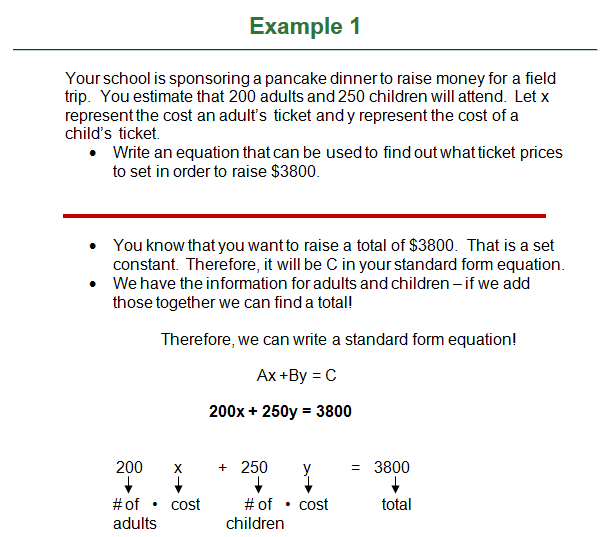 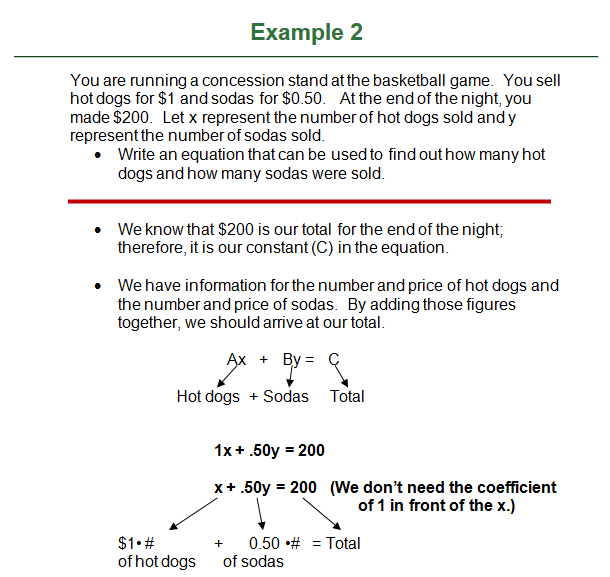 Mia has $60 in her piggy bank. Each day she decides to put in $5. EQUATION: ______________________________slope: __________    y-intercept: _____________ The amusement park charges $15 for admission and $3 per ride.EQUATION: ______________________________slope: __________    y-intercept: _____________A 100-point test has x questions worth 2 points apiece and y questions worth 4 points apiece.  What do the variables stand for: x =______________________ y = ____________________ What is the total?  ______________The Remy family bought 4 sandwiches and 3 salads.  They spent $24.  Let x be the cost of a sandwich and y be the cost of a salad.  What do the variables stand for: x =______________________ y = ____________________ What is the total?  ______________Louise has $36 in five-dollar bills and singles.  What do the variables stand for: x =______________________ y = ____________________ What is the total?  ______________The cost y (in dollars) to rent a camping tent is proportional to the number x of days that the tent is rented. It costs $84 to rent a tent for 7 days. Write an equation that represents the cost to rent a camping tent for x days. A taxi ride in Detroit costs $11 for 2 miles and $18 for 4 miles.  Let x be the number of miles and y be the total fare.  Write an equation in slope intercept form that represents the situation.What is the initial fee?What is the price per mile?How much would it cost to take the same taxi for 10 miles?You are in charge of buying food for your family reunion.  You spend $90 on hamburgers and turkey burgers.  You pay $1.50 for each hamburger and $2 for each turkey burger.  Let x be the number of hamburgers and y be the number of turkey burgers.You are selling drinks at the carnival to raise money for your club.  You sell lemonade for $2 per cup and orange drinks for $3 per cup.  Your sales totaled $240.  Let x be the number of cups of lemonade and y be the number of orange drinks.